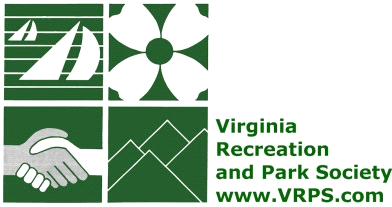 AQUATICS RESOURCE GROUPExecutive Meeting of the BoardThursday, April 8th, 2021, 1p-3p, Board OnlyProposed Next Meeting: May 13th, 1p-3pAGENDAAnticipated Attendees:Jimmy Lyon, Fauquier County Parks & Recreation Kendall Evans, City of Norfolk AquaticsAshley Fink, Prince William County Public Schools Tammy Yelmgren, Fairfax County Park Authority Brandon Ware, Town of Leesburg Parks & Recreation Sandy Kellogg, Fairfax County Park Authority Eric Nielsen, Fairfax County Park Authority​Molly Knapp, Winchester Parks & RecreationJosh Sharitz, Blacksburg Parks and Recreation Kat Fish, Prince William County Parks & Recreation  Procedural Items:Check in – RoundtableGroup activity (I’m in) Meeting Notes – molly approves, Brandon or josh seconded, everyone else aye’dDiscussion and action items: VRPS Update from Kat – annual school out there. June 30th is deadline and need to go to ARG members or divided up E-Update talk series. Kat and admin team working on it. Honing on key controversial topics, NRPA guests, CEUS and webinar set up by April 19. Meeting next week as a board. Constant Contact – talk about conference – need to figure out rate for 2021 conference cost. Kat needs to find $ amount. Lori does not have 2021 budget for ARG board – need to do some research and send to Lori. Jimmy – we may have missed submitting but super easy if we can look at the form and answer the questions. This is a PROJECTION to give an idea of how much it would be. Every year we start Zero because we cannot carry over funds. VRPS may front some money if we need help. Usually money is routing back to Foundation, this year it was routed back to Corona Virus fund. Workshop – money set aside Who is attending? Kat, Molly, Jimmy, Brandon maybe, Tammy maybe due to getting vaccine, Ashely, Eric? Question Moderator – Introductions? Molly can help Introduction Outline for round tableJosh submitted a few questions If anyone can submit topics before Monday to Ashley.  Ashley has a list and Kat is able to help get the list out so we do not have any repeating questions. Google DocModerator?? Dry run through – Ashley can send link if you want to attend and then Round table update? Same as above? NSA, May 5th Virtual Open House May 4 to get folks more acclimated with NSA and VRPS. Provide information on VRPS, NSA, Service groups. Each resource group needs to attend. Tammy is a maybe and Molly is interested. Ashley can also help. Brandon is willing to help out as well. Get your face with a name! Help folks get to know about us!Board meeting with Social Update (Molly) 1p-3pIdeasKahoot or triviaVirtual games Molly to email out – need to send our top 3 back to Molly by Friday, April 9Time? = limit game to 30 minutes? No more than an hour total depending on involvement Review Work Plan Review tasks and deadlinesVRPS Magazine Constant Contact set out March 15 by Tammy Social Meeting – have not created a page Workshops – Monthly roundtablesCEU applications process – still need to be doneSponsors – have meetings with sub-committee members and go out to get sponsorship. April 21 for conference social – Jimmy and Ashley to get to board in May. Not sure what we have planned. Need advertisement by next meeting? SOPS – May 13th Tammy to submit first  Bylaws – deadline for June Elections for next meeting? Look at Bylaws about filling holes Team BuildingGrab an item and tell us about why it is special to youJimmy – loves his partnership with Coca-Cola!Molly – loves her mini fridge and her Diet Coke!Tammy –has a Tigger mug from childhood and a Disney Lanyard with Tigger pins and Fairy GodmothersKat – her fur babies! Photos everywhere <3Brandon – UVA mug which reminds him of how far he has come and personal memories Josh – chili cook off trophyAshley – used to work for PWRC. Last LG Olympics her team won the Spirit Award and they gave it to Ashley to haveCommittee UpdatesCommunicationsConstant Contact – possibly go out Monday, April 12 If you have anything you want to add, send to Brandon. Pre-Season Training is the themeAshley found some stats Facebook Post something on Facebook Professional Development Find possible speakers for round tables or board meetingsMaybe a Dermatologist? Sponsors Look at numbers and costVDH seminar – Jimmy secured Harper and company. Jimmy recommends sending the tiers list to Dan Berry and see where he wants to be. Ashley will send out to board. VDH webinar in the works, but waiting on Olivia. KUDOS Ashley kudos to jimmy for getting sponsor. Jimmy will be the moderator for the VDH webinar. Ashely kudos to Josh for getting questions for round tableAshley kudos to Tammy for getting out first Constant Contact Ashley kudos to Brandon for getting Constant Contact this monthAshley kudos to Eric for getting presentation out for first workshop Ashley kudos to Molly for getting flyers out and her wonderful personality! Brandon kudos to Ashley for getting everything done for the BoardBrandon kudos to Molly for always being there